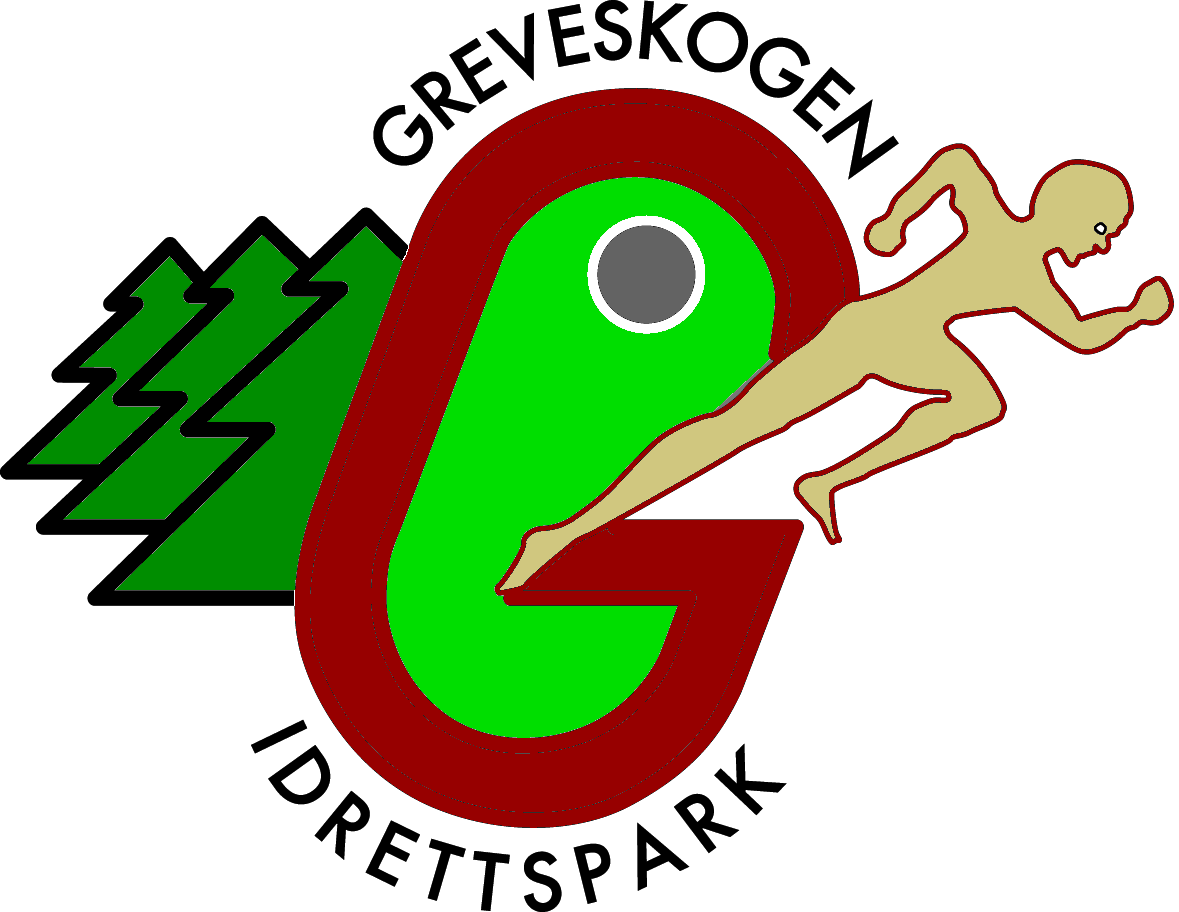 BaneDELTAKER 	(Skriv tydelig!)KLUBB/
LAGFødsels-
årKonk.-
klasseRESULTATPLASS60m hk G12                          Vind +2,22Runar IL2010G 1211,9513Sandefjord2010G 1213,5634Sandefjord2010G 1213,1025Sandefjord2010G 1215,53460m hk G13                          Vind 0,67Sem IF2009G 1311,191